MINISTERIO DE JUSTICIA Y SEGURIDAD PÚBLICA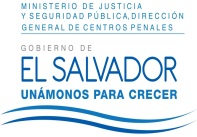 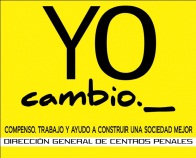 DIRECCIÓN GENERAL DE CENTROS PENALESUNIDAD DE ACCESO A LA INFORMACIÓN PÚBLICA7ª Avenida Norte y Pasaje N° 3 Urbanización Santa Adela Casa N° 1 San Salvador. Teléfono 2527-8700 Fax 2527-8715Vista la solicitud de XXXXXXXXXXXXXXXXXXXXXXXXXXXXX, con Documento Único de Identidad número XXXXXXXXXXXXXXXXXXXXXXXXXXXXXXXXXXXXXXXX XXXXXXXXXXXXX, quien SOLICITA: “Información referente a Quezaltepeque: 1) Historia del Penal de Quezaltepeque. 2) Estructura física del Penal de Quezaltepeque (como está organizado el penal en áreas) .3) Cuadros estadísticos de los Privados de Libertad (hombres, mujeres; procesados y condenados). 4) Sistema del Centro Penal (clase o tipo de penal) .5) Programas de desarrollo de las fases en dicho penal. 6) Que equipo conforma el Centro Penal de Quezaltepeque (cargo y cantidad).Con el fin de dar cumplimiento a lo solicitado, conforme a los Arts. 1, 2, 3 Lit. a, b, j. Art. 4 Lit. a, b, c, d, e, f, g.  y Art. 71 de la Ley de Acceso a la Información Pública, la suscrita RESUELVE: : Que según información recibida en esta Unidad de Acceso a la Información Pública, por el Centro Penitenciario Generador de la Información, art. 69 LAIP, en virtud de lo anterior se detalla lo siguiente:Historia del Centro Penal de Quezaltepeque: como dato histórico este Centro Penitenciario comenzó a funcionar en el año mil novecientos ochenta y uno, con una capacidad real de ciento ochenta privados de libertad, contando en aquel entonces con tres sectores, actualmente  se  cuenta resguardando a 2,198 Privados de Libertad.Estructura física del Centro Penal de Quezaltepeque: Esta información es de carácter Reservada, según declaratoria de Reserva N°6 Item 2, no se puede brindar dicha información. Cuadros estadísticos de los privados de libertad (hombres, mujeres; procesados y condenados) Sistema del Centro Penal (clase o tipo del Centro Penal): Centro Preventivo y  de Cumplimiento de Penas de Quezaltepeque.Programas de desarrollo de las fases de dicho penal:PROGRAMA RELIGIOSOTabernáculo Bíblico Bautista, 70 privados de libertad.Misión Cristiana ELIM, 87 privados de Libertad.Cristo te llama, 92 Privados de Libertad.Iglesia Misión Evangélica Judá, 4 privados de Libertad.Iglesia Torre fuerte, 9 Privados de Libertad.Iglesia profética Jehová está en su santo templo, 23 privados de Libertad.Cartas a Pedro, 35 mujeres.Sanidad en familia, 30 mujeres.Seminario de liderazgo y gobernabilidad, impartido por Iglesia ELIM, 79mujeres. Diplomado de en Biblia Fase I, impartido por Iglesia Torre Fuerte, 79 hombres y 44 mujeres.Diplomado en Biblia Fase II,  impartido por Iglesia Torre Fuerte, 78 hombres y 62 mujeres.Apoyo y rehabilitación de mujeres privadas de libertad a su reinserción laboral, impartido por ACISAM, 16 mujeres.Como ser madre según el corazón de Dios, impartido por Pastoral Penitenciaria, 38 mujeres.Como ser familia según el corazón de Dios, impartido por Pastoral Penitenciaria, 35 hombres.Limpieza Interior, impartido por CEFAD, 61 hombres.Discipulado infantil para hijos de Privadas de Libertad y curso de inglés básico, impartido por Cristo por la ciudad internacional, 21 mujeres.PROGRAMA EDUCATIVOEn el Centro Escolar “Alberto Masferrer” recibieron su educación formal 112 hombres y 48 mujeres, en el año dos mil quince.PROGRAMA LABORALMarroquinería, 9 hombres.Carpintería, 8 hombres.Tallado en madera, 8 hombres.Dibujo de pintura, 44 hombres.Artesanías en hilo, 21 hombres.Serigrafía, 5 hombres.Hamacas, 12 hombres.Bordado y croché, 74 mujeres.Pupuseria y tortillería, 12 mujeres.Piñatería, 5 hombres.PROGRAMAS PSICOSOCIALES.Control emocional, impartido por UMA, 34 Privados de Libertad.Técnicas para el control del comportamiento agresivo, impartido por la UMA, 54 hombres y 53 mujeres.Pensamiento Creativo, impatido por la UMA, 46 hombres.Razonamiento Creativo, impartido por la UMA, 61 hombres.PROGRAMAS ARTE Y CULTURA.Poesia, impartido por TNT, 11 mujeres.Teatro impartida por TNT, 42 Mujeres.Cultura de Paz y Arte, impartido por CRS, 20 mujeres y 32 hombres.Reinserción social laboral  de jóvenes en riesgo, impartido por AIPES- PODES, 35 hombres.Empleos arte y Cultura de Paz para mujeres privadas de libertad, impartido por FESPAD/PAZ Y SOLIDARIDAD, 64 mujeres.PROGRAMAS ESPECIALIZADOS.Drogodependencia, impartido por la UMA, 52 hombres.Que equipo conforma el Centro Penal de Quezaltepeque (cargo y cantidad).El Centro Penal cuenta con Director (1), Subdirector de Seguridad (1), 2 Auxiliares de Subdirección de Seguridad (2), Subdirectora Técnica,(1) Psicólogo(1), Trabajadora Social(1), Educadora(3), Jurídica(1); además se cuenta con personal administrativo y de Seguridad, que de conformidad a la Declaratoria de Reserva N° 6 Item 3, no se puede otorgar dicha Información.Queda expedito el derecho del solicitante de proceder conforme lo establecido en el art. 82 de la Ley de Acceso a la Información Pública.San Salvador, a las catorce horas con quince minutos del día veintiséis de abril de dos mil dieciséis.Licda. Marlene Janeth Cardona AndradeOficial de Información                                                                                                                         Ref. Solicitud UAIP/OIR/097/2016MJCA/klCONDENADOSCONDENADOSHOMBRES1048MUJERES176TOTAL1224PROCESADOSPROCESADOSHOMBRES811MUJERES163TOTAL974Total privados de Libertad 2,198Total privados de Libertad 2,198